Des figures à partir de carrés 
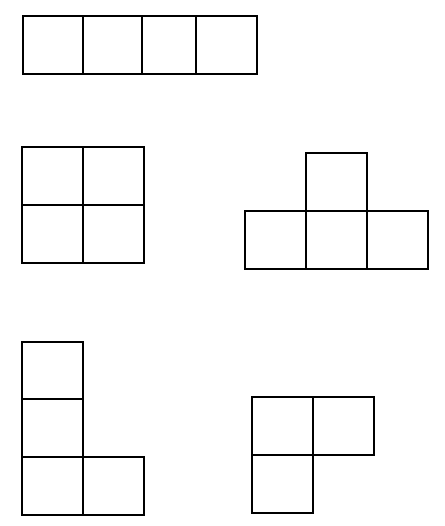 